Дневные группыПредмет: Развивающие игры (педагог: Бородина Л.Ю.)5-6 летГруппы «Гномики» и «Капельки» 22.05.2020Тема занятия: «Развиваем внимание» Игровое упражнение, которое вы выполняете с ребёнком устно Словесная игра «Так бывает или нет?» (способствует развитию логического мышления, слухового внимания, умение замечать непоследовательность в суждениях).Обращаясь к ребёнку, объясните правила игры: «Сейчас я буду тебе о чем-то рассказывать. В моем рассказе ты должен заметить то, чего не бывает и объяснить, почему так не может быть. «Летом, когда солнце ярко светило, мы с ребятами вышли на прогулку. Сделали из снега горку и стали кататься с нее на санках».«Наступила весна. Все птицы улетели. Грустно стало детям. «Давайте сделаем для птиц скворечники!» — предложил Вова. Когда повесили скворечники, птицы поселились в них, и стало опять весело детям».«У Вити сегодня день рождения. Он принес в детский сад угощение для своих друзей: яблоки, соленые конфеты, сладкие лимоны, груши и печенье.
Дети ели и удивлялись. Чему же они удивлялись?»«Все дети обрадовались наступлению зимы. «Вот теперь мы покатаемся на санках, на лыжах, на коньках», — сказала Света». «А я люблю купаться в реке», — сказала Люда, — мы с мамой будем ездить на речку и загорать».Выполнить письменноВыполненное задание выслать на электронную почту педагога (не забудьте подписать) Larisa.borodina.larisa@mail.ruРабота в рабочей тетради «Развивающие задания для дошкольников 5-6 лет» (задание 4, страница 23)Раскрась предметы по образцу. При отсутствии книги распечатайте задание и выполните его на листе.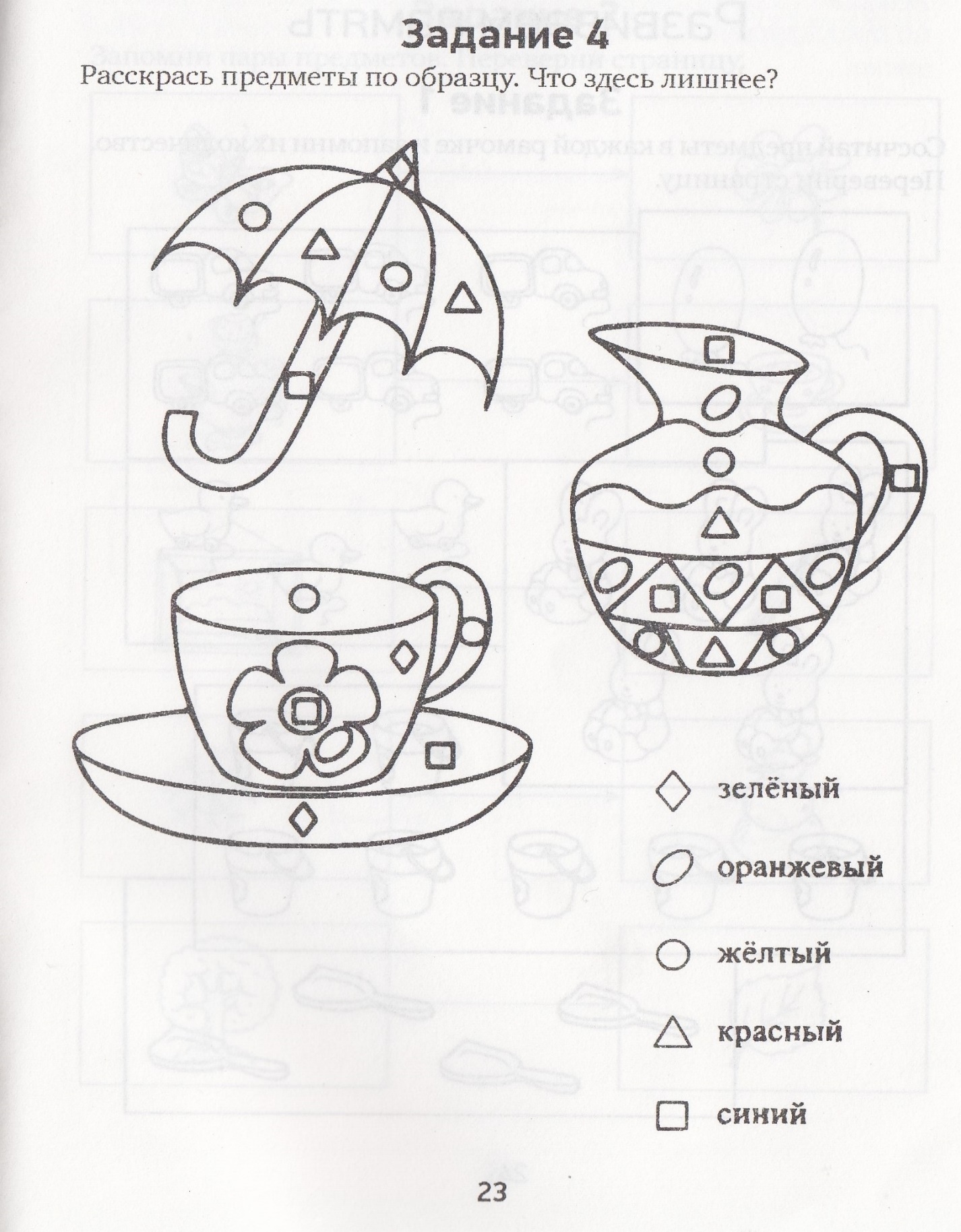 